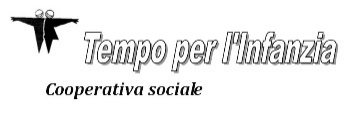 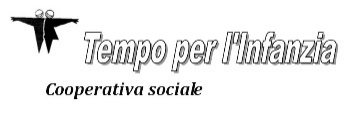 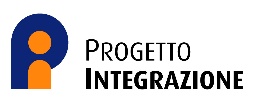 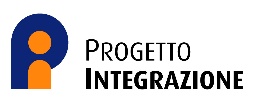 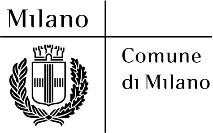 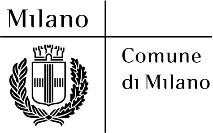 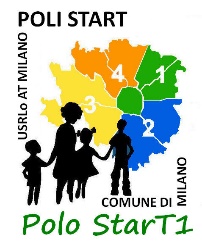 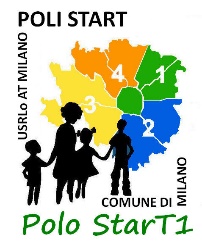 EVENTO INTERCULTURALE POLO START1“Prima Fiera interculturale - Ti racconto la mia lingua"21 febbraio 2020 - Giornata Internazionale della Lingua MadreDESCRIZIONE DELL’ATTIVITÀ PROPOSTA DALLA SCUOLAIstituto Comprensivo: Plesso:  Docente referente: Mail di riferimento:                                                                                        Numero Cell.:Titolo dell’attività: Numero totale di partecipanti: N° Classi: N° Docenti: N° Alunni: N° Eventuali esperti esterni: Materiali che verranno impiegati: Spazio necessario :  Durata dell’attività: Breve descrizione dell’attività: 